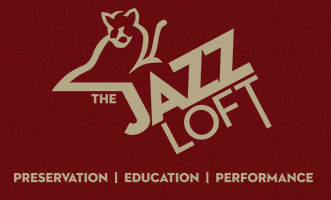 The Jazz Loft275 Christian AvenueStony Brook, NY 11790631-751-1895For immediate releaseMay 24, 2023Don’t Miss Jazz Loft’s Dispatch Live Music Series at The Madiran Wine Bar, Thursday, June 8Stony Brook, NY-The Jazz Loft continues to bring live jazz music to Madiran Wine Bar in East Setauket in 2023, with the next show on June 8 and every second Thursday of the month! Live music will be from 7 to 9 p.m.This month the Jazz Dispatch Live Music Series at Madiran will feature Steve Salerno on guitar and Tom Manuel on cornet. The monthly series will also feature a rotation of musicians, as well as an array of guest artists.“We are having a swingin’ time bringing live jazz music to this delightful and intimate venue,” said Manuel, the founder of the Jazz Loft. “Our Jazz Dispatch Series is our community outreach effort to get what we do inside the walls of the Jazz Loft out into the community at large. Our desire is to meet people where they're at, be it restaurants, parks, Jazz clubs, museums, historic buildings, and more.”“As a lifelong jazz enthusiast, I could not be more thrilled to continue our partnership with Tom and the Jazz Loft to give patrons a great experience at the wine bar!” said Jacqueline Malenda, owner of Madiran. “What better pairing is there than good wine and pure jazz?”Madiran Wine bar is located at 209 Rt 25A in East Setauket. For more information visit https://www.thejazzloft.org. 